УВАЖАЕМЫЕ КОЛЛЕГИ!Кемеровский государственный сельскохозяйственный институт приглашает принять участие в работе XVI Региональной научной студенческой конференции аграрных вузов Сибирского федерального округа «Современные проблемы и перспективы агропромышленного комплекса Сибири», которая пройдет в Кемеровском ГСХИ 6 – 7 апреля 2017 года.НАПРАВЛЕНИЯ КОНФЕРЕНЦИИ:1. Современные проблемы агрономии.2. Проблемы ветеринарной медицины и зоотехнии.3. Инженерно-техническое обеспечение АПК.4. Проблемы экономики и управления АПК.5. Экология и рациональное природопользование.6. Хранение и переработка сельскохозяйственной продукцииОрганизационный комитет:Ганиева Ирина Александровна – председатель, ректор Кемеровского ГСХИ, д-р экон. наук;Ижмулкина Екатерина Александровна – заместитель председателя, проректор по НИР Кемеровского ГСХИ, канд. экон. наук;Константинова Ольга Борисовна – начальник научного отдела Кемеровского ГСХИ;Егушова Елена Анатольевна – доцент кафедры технологии хранения и переработки сельскохозяйственной продукции Кемеровского ГСХИ, канд. техн. наук;Оскирко Ольга Владимировна – доцент кафедры бухгалтерского учета и АХД Кемеровского ГСХИ, канд. экон. наук;Санкина Ольга Владимировна – и.о. заведующего кафедрой технологии конструкционных материалов, ремонта машин и оборудования Кемеровского ГСХИ, канд. техн. наук, доцент;Чалова Наталья Анатольевна – доцент кафедры биотехнологии Кемеровского ГСХИ, канд. с.-х. наук;Чуманова Наталья Николаевна – заведующий кафедрой земледелия и растениеводства Кемеровского ГСХИ, канд. с.-х. наук, доцент;Яковченко Марина Александровна – заведующий кафедрой природообустройства и химической экологии Кемеровского ГСХИ, канд. хим. наук, доцент;Галямутдинов Ильгиз Валиуллович – начальник отдела инновационных технологий Кемеровского ГСХИ; Зайцева Галина Федоровна – заведующий библиотекой Кемеровского ГСХИ;Попова Любовь Владимировна – ведущий специалист научного отдела Кемеровского ГСХИ.УСЛОВИЯ УЧАСТИЯ: участникам необходимо предоставить 
до 20 марта 2017 г. в адрес оргкомитета:cтатью в электронном виде с учетом указанных требований к оформлению, объемом от 3 до 10 страниц. заявку участника согласно форме. Материалы присылаются на электронную почту  event@ksai.ru.Конференция проводится: г. Кемерово, ФГБОУ ВО «Кемеровский ГСХИ», ул. Марковцева, 5.Контактные лица:Попова Любовь Владимировна,Константинова Ольга Борисовна.Телефон для справок: 8 (3842) 71-35-52.Эл. почта: event@ksai.ru .Требования к оформлению статЕЙСтатья должна содержать: УДК, название статьи на русском языке, ФИО автора(ов), должность, звание, название организации, аннотация не более 500 знаков, ключевые слова на русском языке.Объем публикации до 10 страниц. Поля –  с каждой стороны, шрифт – Times New Roman, кегль 14, межстрочный интервал – одинарный; абзацный отступ – ; ссылки на литературу в квадратных скобках. При наличии ссылок, список литературы обязателен.Наличие аннотации и ключевых слов (на русском языке) обязательны.УДК в левом верхнем углу, название статьи должно быть написано прописными буквами, не отступая от верхнего поля, без переносов. Следующая строка – ФИО автора (студента, магистранта, аспиранта) место учебы; ФИО руководителя, ученая степень, ученое звание, должность, место работы, страна, город, адрес электронной почты. Выравнивание – по центру.Далее аннотация и ключевые слова – выравнивание по ширине.Текст статьи должен быть подготовлен в редакторе Microsoft Word в формате .docx или .rtf. Формулы, включенные в основной текст, должны полностью набираться в редакторе формул Microsoft Equation с выравниванием по центру и пропуском строки сверху и снизу (номер формулы выравнивается по правому полю). К публикации будут приниматься статьи, имеющие научную новизну и одобренные оргкомитетом.Редколлегия оставляет за собой право отклонить материалы, не соответствующие тематике конференции или требованиям по оформлению. Орфография и пунктуация сохраняются авторские.Все статьи авторов, принявших участие в конференции, будут проиндексированы в системе Российского индекса научного цитирования (РИНЦ). По результатам конференции будет издан электронный сборник материалов конференции с присвоением кодов ISBN, УДК и ББК, размещением его на сайте конференции и рассылкой диска по библиотекам, с регистрацией в Российской книжной палате. 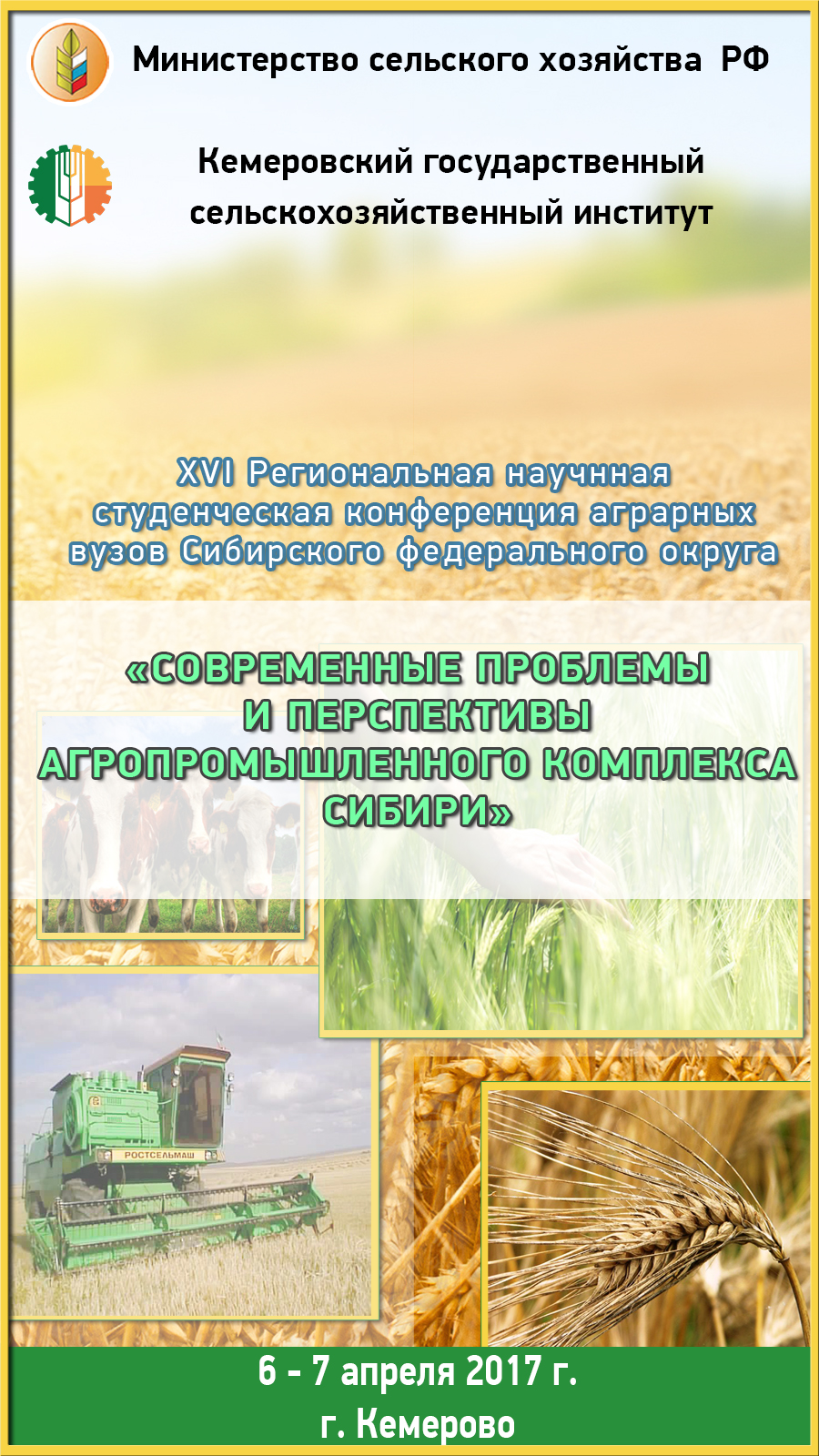 С материалами и итогами XVI Региональной научной студенческой конференции аграрных вузов Сибирского федерального округа «Современные проблемы и перспективы агропромышленного комплекса Сибири» можно будет ознакомиться на сайте http://event.ksai.ru на вкладке данной конференции.Пример оформления статьиУДК 633.11:633.14 (571.17) СОРТОВЫЕ ОСОБЕННОСТИ ФОРМИРОВАНИЯ УРОЖАЙНОСТИ ОЗИМОЙ ПШЕНИЦЫ ПРИ РАЗНЫХ СРОКАХ И НОРМАХ ПОСЕВА В СТЕПНОЙ ЗОНЕ 
КЕМЕРОВСКОЙ ОБЛАСТИ Е.В. Грибовская, аспирант, Л.Г. Пинчук, д-р с.-х. наук, профессор, А.В. Пьяных, аспирантФГБОУ ВО «Кемеровский государственный сельскохозяйственный институт», 
Россия, г. Кемеровоe-mail: ekaterinagribovskaya@mail.ru Аннотация. Представлены результаты сравнительного изучения урожайности четырех сортов озимой пшеницы при отличающихся нормах высева и сроках посева в степной зоне Кемеровской области. Установлено, что оптимальным сроком посева является третья декада августа и норма высева – 6,0 млн всхожих семян на гектар, обеспечивающие урожайность до 4,85 т/га.УДК 633.11:633.14 (571.17) СОРТОВЫЕ ОСОБЕННОСТИ ФОРМИРОВАНИЯ УРОЖАЙНОСТИ ОЗИМОЙ ПШЕНИЦЫ ПРИ РАЗНЫХ СРОКАХ И НОРМАХ ПОСЕВА В СТЕПНОЙ ЗОНЕ 
КЕМЕРОВСКОЙ ОБЛАСТИ Е.В. Грибовская, аспирант, Л.Г. Пинчук, д-р с.-х. наук, профессор, А.В. Пьяных, аспирантФГБОУ ВО «Кемеровский государственный сельскохозяйственный институт», 
Россия, г. Кемеровоe-mail: ekaterinagribovskaya@mail.ru Аннотация. Представлены результаты сравнительного изучения урожайности четырех сортов озимой пшеницы при отличающихся нормах высева и сроках посева в степной зоне Кемеровской области. Установлено, что оптимальным сроком посева является третья декада августа и норма высева – 6,0 млн всхожих семян на гектар, обеспечивающие урожайность до 4,85 т/га.Ключевые слова: озимая пшеница, урожайность, урожайность, белок, адаптивность, стабильность, дисперсия.Текст статьиСписок литературыКлючевые слова: озимая пшеница, урожайность, урожайность, белок, адаптивность, стабильность, дисперсия.Текст статьиСписок литературыЗАЯВКА НА УЧАСТИЕ В КОНФЕРЕНЦИИЗАЯВКА НА УЧАСТИЕ В КОНФЕРЕНЦИИФамилия, имя, отчествоФамилия, имя, отчествоМесто работы (учебы), должностьМесто работы (учебы), должностьУченая степеньУченая степеньФорма участия в конференцииФорма участия в конференции очная дистанционная заочная с докладом без докладаТелефон:Телефон:E-mail:E-mail:Название статьи:Название статьи:Направление конференции:Направление конференции:Прошу забронировать место в гостиницес______________по______________2017 г.Категория номера в гостинице 
(одноместный, место в двухместном)Прошу забронировать место в гостиницес______________по______________2017 г.Категория номера в гостинице 
(одноместный, место в двухместном)